  أ-أختر الأجابة الصحيحه مما يأتي: ( 87.5 درجة)تقوم ............................... بدور حسي في الخلية وتوجد في خلايا معينه مثل الخلايا الصبغية الطلائية لشبكة العين.أ- الشبكة الأندوبلازمية الخشنه              ب- الشبكة الأندوبلازمية الملساء      	           ج- الفجواتالعملية التي يتم فيها إضافة مواد جديدة للمادة الحية في الجسم وتتم إذا زاد معدل البناء عن معدل الهدم هي.....................أ- عملية النمو	                                  ب- عملية الإحساس                          	ج- عملية التكاثريتكون ................. من صف مزدوج من جزئيات الدهون محصورة بين جزئيات البروتين أحدهما للخارج والأخري للداخل.أ- غشاء النواة                                  ب- غشاء الخلية                                         ج- غشاء الميتوكوندريايحتوي السيتوبلازم علي تراكيب حية تسمي العضيات السيتوبلازمية مثل .....................................أ- النشا	                                 ب- الميتوكوندريا                                       ج- الحبيبات الدهنيةيقوم .................. بتكوين المواد الأفرازية الخام لتكوين الإنزيمات مثل الزيموجين.أ- جهاز جولجي		         ب- الأندوسوم	                                  ج- الجسم القميعضو في الخلية لايوجد في الخلايا التي فقدت قدرتها علي الأنقسام والتكاثر هو...........................أ- السنتروسوم                                ب- الليزوسوم                                            ج- جهاز جولجيتقوم .................... بإختزان الأكسجين والطاقة داخل الخيلة لحين الحاجة إليها.أ- الحبيبات الدهنية                           ب- أجسام نسل                                           ج- الفجواتالميتوكوندريا لها دورا هام في تكوين ....................أ- السائل الزلالي                       ب- الجسم القمي للحيوانات المنوية                          ج- غمد الذيل للحيوانات المنويةتتميز الشبكة الأندوبلازمية الخشنة بوجود حبيبات علي سطحها تسمي ..........................أ- الريبوسومات                              ب- الليزوسومات                                        ج- أجسام نسل...........................هي خيوط دقيقه تمتد طوليا داخل الخلايا العضلية و هي مسؤلة عن انقباض الخلايا العضلية. أ-الليفات العصبية                            ب- الليفات الشبكية                                      ج-الليفات العضلية أفضل مرحلة لفحص ودراسة الكروموسومات هى مرحلة الانقسام المعروفة بالمرحلة ................................أ- البينية                                       ب- الاستوائية      	                               ج- التمهيديةالمرحلة التى تسبق تناسخ المادة الوراثيةهي.....................أ- S                                            ب- G1                                                     ج- Mعدد الكروموسومات الجسمية فى الانسان ................. كروموسوم.أ- 48                                          ب- 46                                                      ج- 23فى المرحلة الانفصالية ..................................... أ- يتباعد الكروموتيدين	                 ب- يتجاذب الكروموتيدين                ج- يتحرك الكروموتيدين فى اتجاهين متعاكسينالكروموسوم طرفى السنترومير له...................أ- ذراعان غير متساويان	                 ب- ذراعان متساويان               	                      ج- ذراع واحدالخلايا التى فقدت قدرتها على الانقسام والتكاثر هى خلايا ...........................أ- البشرة                                      ب- العصبية                                                  ج- الكبديةالمشيج يحتوى على عدد من الكروموسومات .................... أ- فردى                                           ب- زوجى                                               ج- ثلاثىيظهر جسم بار فى الخلايا التى تحتوى على كروموسومن ....................أ- XY                                           ب- XX                                                  ج- XOالخلية فى غير حالة الانقسام يقال انها فى المرحلة .......................... أ- الانتهائية                                     ب- الانفصالية                                          ج- البينيةتتكون النواة البنوية فى المرحلة ........................... أ- الاستوائية                                    ب- الانتهائية                                            ج- التمهيديةتمتاز معظم الأوليات الحيوانية التى تعيش فى المياه العذبة باحتوائها على .................أ- أرجل كاذبة    	                    ب- أهداب	                                              ج- فجوات منقبضةالأوليات التى ليس لها عضيات خاصة للحركة هى .....................أ- السوطيات	                              ب- الجرثوميات	                                  ج- السركوديناتعتبر اليوجلينا حيوان بسبب وجود ...................أ- السوط	                             ب- البلاستيدات                                 	         ج- حبيبات البراميلومعندما تصبح الظروف المحيطة بالاميبا غير مناسبة تقوم بـــــــ.................أ- التكيس	                              ب- الاغتذاء	                                             ج- التنفستختص .............. فى البرامسيوم بالتكاثر.أ- النواة الكبيرة 	                             ب- الفجوة المنقبضة	                                 ج- النواة الصغيرةالطبقة المعدية فى الليوكوسولينيا تتكون من صف واحد من الخلايا....................أ- الأمبية                                   ب- المطوقة                                                 ج- الثقبية تتغذى الاسفنجيات اغتذاء ..................... أ- نباتى                                      ب- حيوانى                                                ج- أ و ب معا          الخلايا ......................تقوم بافراز الانزيمات فى التجويف المعدى الوعائى لحيوان الهيدرا.أ- البينية                                          ب- الغدية                                           ج- الحسيةفى الأوبيليا يتدلى من الميدوزة......................مناسل  أ- خمسة                                         ب- أربعة                                           ج- اثنان.............. هو المسئول عن التغذية فى الأوبيليا.أ- العود المولد                               ب- اللب المشترك                                   ج- الهدر الزهرى                      توجد الخلايا التناسلية فى حيوان الهيدرا فى طبقة ........................أ- الاكتودرم                                ب- الاندودرم                                          ج- الهلام المتوسطيسمى التجويف الموجود بالاسفنجيات بــالتجويف ....................أ- المعدى                                 ب- نظير المعدى                                        ج- المعدى الوعائىيتحرك البراميسيوم بــــــــ...................أ- الأسواط                               ب- الأهداب                                               ج- الأرجل الكاذبةالعائل الوسيط للتريبانوسوما هو .........................أ- الانسان                               ب- الطيور                                                ج- ذبابة تسى تسىتتحرك الأميبا بــــــــ...................أ- الأسواط                              ب- الأهداب                                               ج- الأرجل الكاذبةالعائل المتوسط لديدان التينيا ساجيناتا هو ........................أ- قوقع ليمنيا كايودي                 ب- الماشية                                                ج- الخنزيرالطور المعدي لديدان البلهاريسيا هو ......................أ- السيركاريا                          ب- الميتاسيركاريا                                        ج- الريديا تعيش ديدان الفاسيولا في............ حتي تصل للطور البالغ.أ- الدم                                  ب- الأمعاء                                                 ج- القنوات الصفراوية للكبديوجد في ديدان الهتروفيس ممصات عددهم .................أ- 1                                      ب- 2                                                      ج- 3التينيا سوليم تحتوي في منطقة الرأس علي ممصات عددهم .....................أ- 1                                      ب- 3                                                      ج- 4يحتوي البيض في ديدان التينيا علي جنين ..........................أ- ثلاثي الأشواك                   ب- سداسي الأشواك                                       ج- رباعي الأشواكالطور المعدي لديدان الفاسيولا هو ............................أ- الميتاسركاريا                    ب- السركاريا                                              ج- الميراسيديوم   العائل المتوسط لديدان الهتروفيس هتروفيس هو قوقع ......................أ- برينيلا كونيكا                     ب- ليمينيا كايودي                                      ج- بولينس تحتوي خلايا البشرة علي أجسام دقيقة تعرف بالرابديدات في ديدان ...................أ- البلهارسيا                          ب- البلاناريا                                             ج- الهتروفيستوجد الشيستوسوما مانسوني في .......... للعائل أ- الأوردة المثانية الحوضية      ب- الأوردة المساريقية                                  ج- المعدةيتكون الجهاز التناسلي الأنثوي للبلاناريا من .........................أ- مبيض واحد                      ب- مبيضين                                               ج- ثلاثة مبايضيمكن لديدان الفاسيولا الحصول علي السكريات الاحادية والاحماض الامينية من بلازما دم العائل بالرشف خلال طبقة ........أ- الخلايا البارانشيمية             ب- الاهاب                                                ج- العضلات الجهاز التناسلي الذكري لديدان الفاسيولا يتركب من ....................أ- خصيتين                          ب- خصية واحدة                                        ج- عديد الخصيات لا يوجد قناة هضمية واضحة في ديدان .................أ- البلهاريسيا                       ب- التينيا                                                  ج- الفاسيولا تتكاثر ديدان ........ لا جنسيا بالانشطار الثنائي العرضي أ- الفاسيولا                        ب- التينيا                                                  ج- البلاناريا         ب- ضع علامة ( √ ) أمام العبارات الصحيحة وعلامة (X ) أمام العبارات الخاطئة:   ( 17.5 درجة)بيولوجيا عامة وتنوع بيولوجىبيولوجيا عامة وتنوع بيولوجى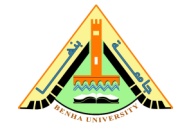      جامعة بنهاكلية العلوم - قسم علم الحيوانالفرقة: الأولى – تربية عام                                                                                        الفصل الدراسى الأول     2017/2018     جامعة بنهاكلية العلوم - قسم علم الحيوانتاريخ الإمتحان:25 /12/2017الزمن: ساعتين     جامعة بنهاكلية العلوم - قسم علم الحيوانأ.د/ مشيرة محمد     أ.د/ ماجدة محمد العزبى      د/ مروة عاطف   د/ ايمان شاهين    د/ دعاء صبرىأ.د/ مشيرة محمد     أ.د/ ماجدة محمد العزبى      د/ مروة عاطف   د/ ايمان شاهين    د/ دعاء صبرى     جامعة بنهاكلية العلوم - قسم علم الحيوان(A)       (B)  ترتبط العضلات الملساء بالهيكل العظمى.  (X)       (√) توجد اجسام نسل فى الخلايا العصبية.  (X)       (√) تنشأ الأنسجة الطلائية من طبقة اﻹكتودرم فقط.  (X)       (√) يعتبر العظم نوعا من أنواع الأنسجة الطلائية.  (X)       (√) تحتوى كرات الدم الحمراء على صبغ يعرف بالهيموجلوبين.  (X)       (√) يوجد النسيج الطلائى الحرشفى البسيط فى الكلية.  (X)       (√) تقوم كرات الدم البيضاء بعملية تجلط الدم.  (X)       (√) تتميز الخلايا العصبية وحيدة القطب بعدم وجود محور.  (X)       (√) يوجد الغضروف الليفى فى صيوان الأذن.  (X)       (√) تحتوى العضلات القلبية على خطوط تعرف بالأقراص البينية.     (X)       (√) 